Children’s MenuSoup of the Day  £4Home Baked Bread & Butter Penne Pasta Bolognese with Parmesan £6.00Macaroni Cheese £6.00Southern Fried Chicken Goujons with Chips £6.00Pork Sausages, Baked Beans, Mash Potatoes/ Chips £6.00Beans on Toast £4.002 Egg Omelette with Chips £6.00Sandwich & Crisps £4.00HamCheeseEgg & Chive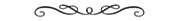 2 Scoops of Ice Cream £3.00Sticky Toffee Pudding, Vanilla Ice Cream £4.00Ice Cream Float £3.50